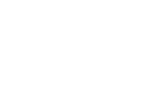 Objective: for students to use a response format she has not taught them beforeHow does Dr. Archer use explicit instruction? Fill in this chart. (We’ve fill in the first two for you.)PhaseWhat Dr. Archer doesWhat students doModeling (Explanation)I’ll ask a question, I will put up my hands, this says think do not blurt, and when I lower my hands right there you’ll say the answer. They listen as she gives the explanation.Practice (Independent)What day of the week is it, everyone?  It’s … They say it’s November.Practice(Independent)So what day of the week is it? Think. Modeling (Explanation)Now let’s practice that again, this is think, you don’t say it until I lower my hands right there, okay? Practice (Guided)So what day of the week is it everybody? It’s…?Practice(Independent)Of course, tomorrow it will be? Practice(Independent)After Saturday?